空军军医大学关键服务器和存储巡检表1.服务器和存储主机检查巡检截图CPU使用情况（示例）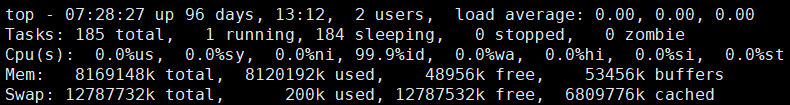 内存使用情况（示例）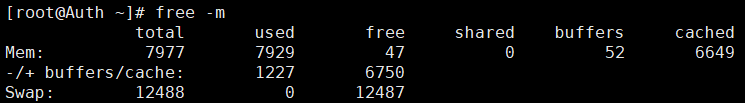 磁盘使用情况（示例）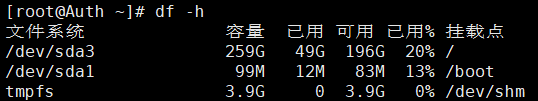 2.巡检总结表设备基本信息设备基本信息设备基本信息设备基本信息设备基本信息设备基本信息设备基本信息设备名称物理位置设备型号操作系统IP地址设备运行状态检查设备运行状态检查设备运行状态检查设备运行状态检查设备运行状态检查设备运行状态检查设备运行状态检查检查内容情况说明情况说明情况说明情况说明情况说明检查结果本地硬盘使用情况挂载点分配空间使用空间使用空间使用率正常故障本地硬盘使用情况正常故障本地硬盘使用情况正常故障本地硬盘使用情况正常故障CPU利用率正常故障内存利用率正常故障I/O状态检查I/O状态是否正常检查I/O状态是否正常检查I/O状态是否正常检查I/O状态是否正常检查I/O状态是否正常正常故障电源指示灯检查电源状态是否正常检查电源状态是否正常检查电源状态是否正常检查电源状态是否正常检查电源状态是否正常正常故障健康指示灯检查服务器整体健康状态是否正常检查服务器整体健康状态是否正常检查服务器整体健康状态是否正常检查服务器整体健康状态是否正常检查服务器整体健康状态是否正常正常故障磁盘指示灯检查磁盘状态是否正常检查磁盘状态是否正常检查磁盘状态是否正常检查磁盘状态是否正常检查磁盘状态是否正常正常故障网卡指示灯检查网卡状态是否正常检查网卡状态是否正常检查网卡状态是否正常检查网卡状态是否正常检查网卡状态是否正常正常故障设备运行状态检查设备运行状态检查设备运行状态检查设备运行状态检查设备运行状态检查设备运行状态检查设备运行状态检查巡检总结巡检总结巡检总结巡检总结设备运行状态及异常情况说明。。。处理措施设备更新/升级建议设备更新/升级建议设备更新/升级建议设备更新/升级建议暂无暂无暂无暂无工程师签字： 客户代表签字：签字日期：签字日期：